San Hilario de Poitiers *  315 -367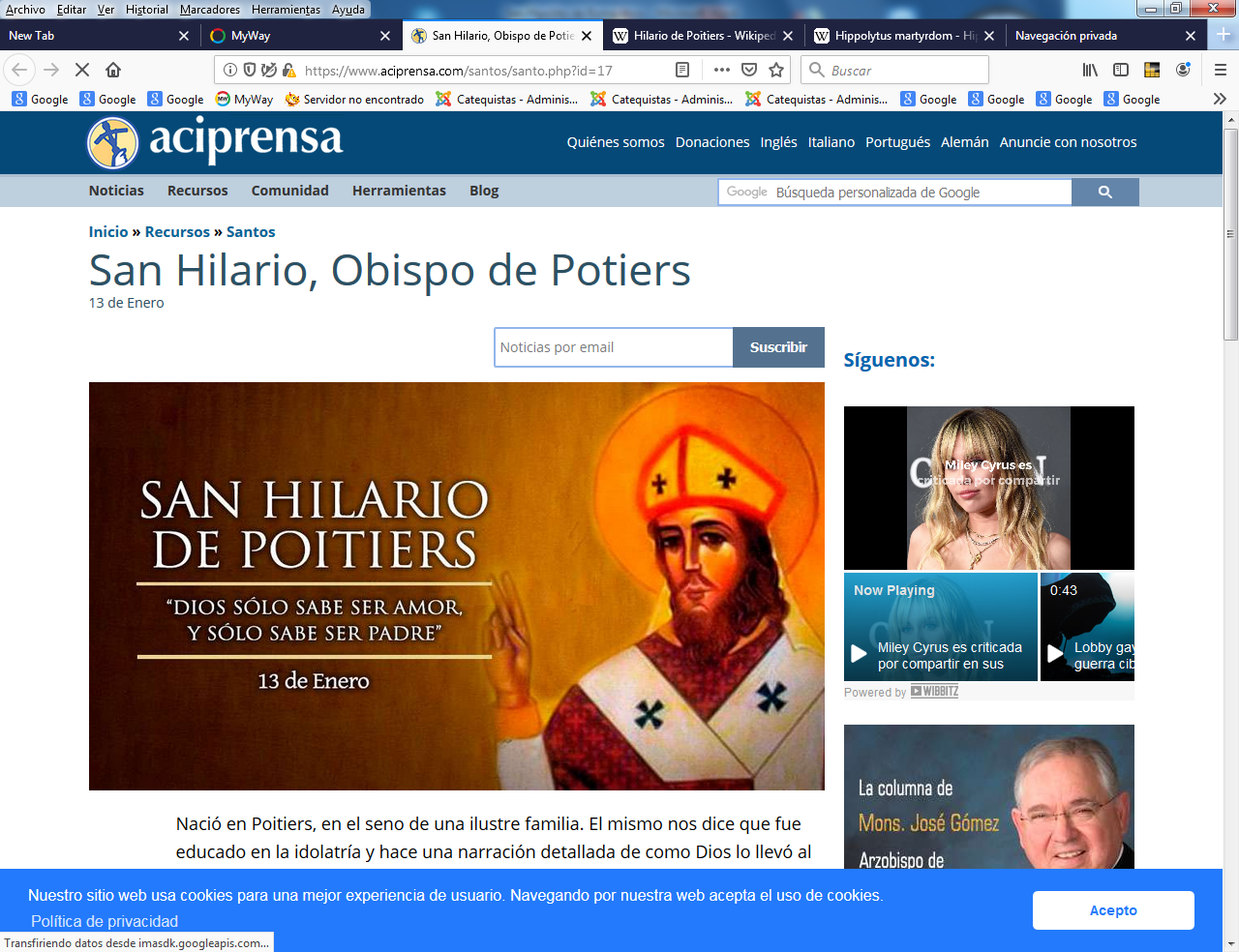      El amor a la verdad fue lo más distintivo de este Padre de la Iglesia. En esto tiene que imitarle todo catequista que es consciente de que su misión es un servicio y no un oficio. Se pueden tener opiniones y defender actitudes. Pero, ante el amor a la verdad todo, todo tiene que pasar a segundo plano en la vida y de la actividades de quienes se dedican a la formación cristiana de los demás.   San Hilario de Poitiers (en latín, Hilarius Pictaviensis) fue un obispo, escritor, Padre y Doctor de la Iglesia nacido a principios de siglo IV, hacia 315, en Poitiers (Francia) y fallecido en esta misma ciudad en 367,1​ que es venerado como santo. Es referido en ocasiones como el «martillo de los arrianos» (en latín, Malleus Arianorum) y como el «Atanasio de Occidente»​Biografía    Nació en Poitiers, en el seno de una ilustre familia. El mismo nos dice que fue educado en la idolatría y hace una narración detallada de como Dios lo llevó al conocimiento de la fe, recibiendo el bautismo a una edad un tanto avanzada. Era noble terrateniente, y cuando se convirtió estaba casado y tenía una hija, Abre, a quien amaba tiernamente     Recibió una educación pagana, ​ en una familia de la aristocracia romana local, pero su gran curiosidad y su pasión por la verdad, le llevaron a estudiar filosofía, especialmente el neoplatonismo, y a la lectura de la Biblia. Su afán por buscar la verdad, le llevó a estudiar las diferentes corrientes filosóficas de la época, recibiendo un influjo especial del pensamiento neoplatónico. La búsqueda de la respuesta sobre el fin del hombre le llevó a la lectura de la Biblia, en donde finalmente encontró lo que buscaba; entonces se convirtió al cristianismo    Poco después del bautismo, el pueblo lo aclamó como obispo de su ciudad natal, , cátedra que ocupó durante siete años. Hacia el año 350, fue elegido Obispo de Poitiers. Después de su elevación al episcopado compuso antes de partir al destierro en Frigia, un comentario sobre el Evangelio de San Mateo, que ha llegado hasta nosotros.   Sin embargo, sus principales escritos son sobre el arrianismo. San Hilario amaba la verdad sobre todas las cosas y no escatimaba ningún esfuerzo, ni rehuía alguno por defenderla. Así, San Hilario defendió ardientemente los decretos del Concilio de Nicea, cuando éste se vio amenazado por las intenciones del emperador Constancio quien reunió un concilio de arrianos de Selucia de Isauria, a fin de neutralizarlo. Hilario murió en Poitiers, probablemente en 368.    Fue desterrado a Frigia por el emperador Constancio II, que se había alineado con las decisiones del sínodo arriano de Béziers del año 356. Durante su pontificado en la Galia había continuado sus estudios y perfeccionado su formación teológica, pero es el contacto con la teología de Oriente lo que hace fructificar su pensamiento.     El destierro en Frigia duró cinco años, durante los que aprendió el griego y descubrió a Orígenes, como también la gran producción teológica de los Padres orientales. Con estas bases escribe un riguroso estudio titulado De Fide adversus Arrianos o De Trinitate, el tratado más profundo hasta entonces sobre el dogma trinitario.    Junto a la voz retumbante del polemista y del defensor de la ortodoxia teológica, hay en él también otra voz, la del padre y pastor. Humano en la lucha, y humanísimo en la victoria. Defendió a los obispos que reconocían su propio error, y hasta apoyó el derecho a conservar su cargo.   En el destierro también escribió el opúsculo Contra Maxertiam, en el que atacó al emperador Constancio, acusándole de cesaropapismo y de inmiscuirse en las disputas teológicas y asuntos internos de la disciplina eclesiástica.    En efecto, era el tratado más importante y profundo que había aparecido hasta entonces sobre el dogma principal de la fe cristiana. A pesar de estar desterrado, no permaneció inactivo. Con el opúsculo Contra Maxertiam atacó violentamente al mismo Constancio, acusándole de cesaropapismo y de inmiscuirse en las disputas teológicas y asuntos internos de la disciplina eclesiástica. De regreso a Poitiers, el valiente obispo continuó su obra pastoral, ayudado eficazmente por el joven Martín, el futuro santo obispo de Tours.
    Volvió a su diócesis en 361, tras la muerte del emperador. En esta época se convirtió en el protector del joven Martín de Tours.   Su valor como teólogo    Es conocido como el «Atanasio de Occidente», de quien era contemporáneo. Ambos teólogos son cruciales en la crítica del arrianismo y participaron en las polémicas teológicas con discursos y escritos, defendiendo la ortodoxia teológica aun cuando hablaba del "cuerpo" de Jesús como un cuerpo celeste, dado que había sido engendrado de manera milagrosa en la Virgen María: de este modo, según afirma Hilario, el cuerpo de Jesús ya era glorioso en su vida humana aunque tal gloria estaba escondida a los ojos de quienes pudieron verlo a excepción de la Transfiguración, donde se mostró tal cual era.    ​ Además, sus himnos, descubiertos en época contemporánea, lo convierten en un pionero de esta forma poético-musical, precediendo a san Ambrosio de Milán, siendo quien introdujo en el mundo latino cristiano una nueva poesía inspirada en los modelos clásicos greco-latinos y bíblicos (salmos alfabéticos).     Fue declarado Doctor de la Iglesia, por sus grandes aportaciones para la definición del dogma trinitario, en 1851 por el papa Pío IX. Su fiesta se celebra el 13 de enero.    Sus reliquias se guardan en la iglesia parroquial de la localidad de Puy-de-Dôme (Auvernia), hay varias tradiciones que afirman su traslado al panteón real de la iglesia de San Denís, en París, y que fueron quemadas por los hugonotes durante las revueltas de 1572.    Murió en Poitiers el año 367